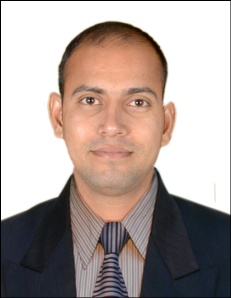 AMANDEEPAMANDEEP.343708@2freemail.com  ObjectiveHighly sociable, self motivated Manager offering more than 6 years of work experience with veritable exposure in the field of Hotel and Multiplex Chain Management.Dubai Short term Visit VisaValid for 30 days, the date of Issue 15.01.2017 to 15.03.2017DubaIEducational Qualification:-Work Experience:-Currently working with AMR CINEMAS, Jammu (Katra) MAR. 2013 – Till Present as  a OPERATIION MANAGER, CUM- ACCOUNTS MANAGER  Key Job Responsibility:Make sure all customer queries are handled professionally and customer leaves satisfied.To assist the customers in every entire manner to they’re and their satisfaction in all work area including Box-office, Ushering, Tele booking and Food & Beverages.Continue to maintain a premium image for the brandTrain staff to be customer maniacsConducts such functions as employee orientation, staff training, on the job performance, coaching and disciplinary action if necessary, to ensure appropriate staffing and productivityOversees the services of Cinema from box-office to concessions and cleaning, to ensure highest standards and quality services at all timesProgramming of the Movie Schedule, Advertisement On-screen & Off-screenAchieve sales & target with an emphasis on a creative & aggressive approach to promoting sale with the help of various marketing promotion and planning local marketing strategies.Do everything we can, to delight the customersConstant track on All reports including F&B area .Preparing all Monthly reports & trackers for Monthly Business reviews and Comparison with all Competitive Outlets in the catchment area. Prior Work Experience:-3 Year work experience in AMR HOTEL, KATRA, VAISHNO DEVI, J&Kas aExecutive Accountant.7 month work experience in TATA MOTOR, B.C ROAD JAMMU, J&K as a Junior Accountant.CommunicationWorking on the team projects during my course, I have learnt to manage my time and deal with people from different backgrounds as well as gaining self confidence Personal DetailsDate of birth: 27th October 1988Marital Status: SingleLanguages Known: Hindi, English, Dogri & PunjabiQualificationYearBoard/UniversitySchool Intermediate 2006J&K State BoardASN Higher Sec. School High School2004J&K State BoardASN Higher Sec. School